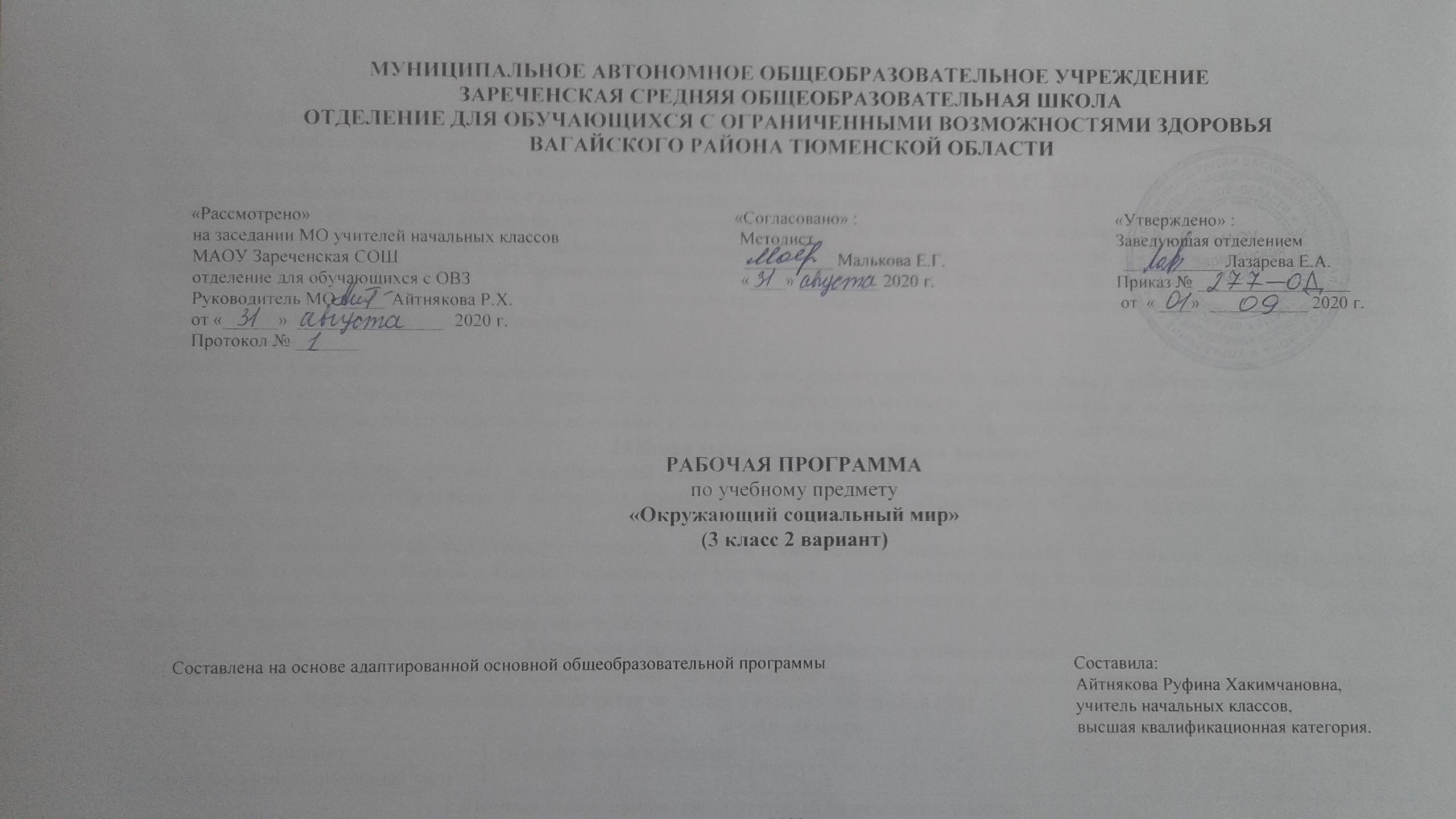 1.Пояснительная записка.    Адаптированная рабочая программа по предмету «Окружающий социальный мир»  разработана в соответствии c требованиями основных нормативных документов:1.ФГОС образования обучающихся с умственной отсталостью (Приказ Минобрнауки РФ от 19.12.2014 №1599).2.АООП для обучающихся с умственной отсталостью (интеллектуальными нарушениями) вариант 2.     Обучение детей жизни в обществе включает формирование представлений об окружающем социальном мире и умений ориентироваться в нем, включаться в социальные отношения. В силу различных особенностей физического, интеллектуального, эмоционального развития дети с ОВЗ испытывают трудности в осознании социальных явлений. В связи с этим программа учебного предмета «Окружающий социальный мир» позволяет планомерно формировать осмысленное восприятие социальной действительности и включаться на доступном уровне в жизнь общества.Цели программы:формирование представлений о человеке, его социальном окружении, ориентации в социальной среде и  правилах поведения.развитие личности обучающихся с умственной отсталостью (интеллектуальными нарушениями) в соответствии с требованиями современного общества, обеспечивающими возможность их успешной социализации и социальной адаптации.2.Общая характеристика учебного предмета.     Обучение по учебному предмету «Окружающий социальный мир» предусматривает включение следующих разделов: «Школа», «Квартира, дом, двор», «Предметы и материалы, изготовленные человеком», «Транспорт», «Город», «Предметы быта», «Традиции, обычаи», «Страна».    В связи с особенностями психического развития детей с тяжёлыми и множественными нарушениями развития практическая направленность реализуется через наглядно – практический характер, т.е. представление об окружающем социальном мире усваиваются в результате наблюдения за действиями педагога, в процессе собственных практических действий с реальными предметами, реализуется через решение соответствующих возрасту житейских задач.3.Описание места учебного предмета в учебном плане.   В соответствии с учебным планом учебный предмет «Окружающий социальный мир» входит в предметную область «Окружающий мир» обязательной части учебного плана и рассчитан на 2 часа в неделю, 68 часов в год.Учебный план.4.Личностные и предметные результаты освоения учебного предмета.Личностные результаты освоения учебного предмета:1) основы персональной идентичности, осознание своей принадлежности к определённому полу, осознание себя как «Я»;2) социально-эмоциональное участие в процессе общения и совместной деятельности;3) формирование уважительного отношения к окружающим;4) овладение начальными навыками адаптации в динамично изменяющемся и развивающемся мире;5) развитие навыков сотрудничества с взрослыми и сверстниками в разных социальных ситуациях, умение не создавать конфликтов и находить выход из спорных ситуаций.Возможные предметные результаты освоения учебного предмета:Школа:Интерес к объектам, созданным человеком.Представления о доме, школе, о расположенных в них и рядом объектах (мебель, оборудование, одежда, посуда, игровая площадка, и др.).Умение соблюдать элементарные правила безопасности поведения в школе.Представления о деятельности и профессиях людей, окружающих ребенка (учитель, повар, врач, водитель и т.д.).Умение соблюдать правила поведения на уроках и во внеурочной деятельности, взаимодействовать со взрослыми и сверстниками, выбирая адекватную дистанцию и формы контакта, соответствующие возрасту и полу ребенка.Квартира, дом, двор:Представления о доме, о расположенных в них и рядом объектах (мебель, оборудование, одежда, посуда, игровая площадка, и др.).Умение соблюдать элементарные правила безопасности поведения в доме, на улице.Умение строить отношения на основе поддержки и взаимопомощи, умение сопереживать, сочувствовать, проявлять внимание.Умение взаимодействовать в группе в процессе учебной, игровой, других видах доступной деятельности.Предметы и материалы, изготовленные человеком:Интерес к объектам, созданным человеком.Транспорт:Умение соблюдать элементарные правила безопасности поведения в доме, на улице, в транспорте, в общественных местах.Представления о социальных ролях людей (пассажир, пешеход), правилах поведения согласно социальным ролям в различных ситуациях.Город:Умение соблюдать элементарные правила безопасности поведения на улице, в общественных местах.Предметы быта:Знание правил техники безопасности при пользовании электробытовым прибором.Умение узнавать (различать) электробытовые приборы, предметы мебели, предметы интерьера.Традиции, обычаи:Представление о праздниках, праздничных мероприятиях, их содержании, участие в них.Использование простейших эстетических ориентиров/эталонов о внешнем виде, на праздниках, в хозяйственно-бытовой деятельности.Страна:Представление о стране, народе, столице, больших городах, городе (селе), месте проживания;Представление о государственно символике (флаг, герб, гимн).5.Содержание учебного предмета.Школа.Повторение изученного во 2 классе.Представление о дружеских взаимоотношениях. Соблюдение правил учебного поведения.Квартира, дом, двор.Благоустройство квартиры (отопление, канализация, водоснабжение, электроснабжение). Умение вести себя в случаях чрезвычайной ситуации (отсутствие света, воды и т.д.).Предметы и материалы, изготовленные человеком.Представление о пластмассе. Свойства пластмассы (лёгкость, хрупкость). Предметы, изготовленные из пластмассы (бытовые приборы, предметы посуды, игрушки, фломастеры, контейнеры и т.д.). Применение различных материалов.Транспорт.Специальный транспорт. Профессии людей, работающих на специальном транспорте.Знание места посадки и высадки из трамвая. Пользование общественным транспортом (посадка в трамвай, покупка билета).Город.Районы, улицы, площади, здания родного города. Соблюдение правил поведения в общественных местах. Соблюдение правил поведения на улице. Представление об истории родного города.Предметы быта.Электробытовые приборы (фен, кондиционер). Назначения электроприборов. Электричество. Правила техники безопасности при пользовании электроприборами. Электрическая лампочка. Светильники: люстры, бра, торшеры, настольные лампы.Предметы мебели. Назначения предметов мебели. Предметы посуды. Назначение предметов посуды.Предметы интерьера (светильник, зеркало, штора, скатерть, ваза, статуэтки, свечи). Назначения предметов интерьера.Часы (наручные, настенные, механические, электронные часы). Части часов: стрелки, циферблат. Знание назначения часов (частей часов).Традиции, обычаи.Страна. Права и обязанности гражданина России. Документы, удостоверяющие личность гражданина России (паспорт, свидетельство о рождении). Наш президент.6.Материально – техническое обеспечение.1.Рабочие тетради.2.Дидактические материалы.3.Натуральные объекты, муляжи, макеты, предметные и сюжетные картинки, пиктограммы с изображением объектов (в школе, во дворе,   в городе), действий, правил поведения;5.Альбомы с различными объектами окружающего социального мира для раскрашивания, вырезания, наклеивания.6.Компьютер, проектор.ПредметКол-во часов в неделю1ч2ч3ч4чгодОкружающий социальный мир18810834